HARNESSTOM – CITIZEN SCIENCE EXPERIMENT – YEAR 2 – 2022 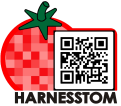 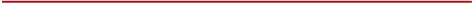 Citizen Scientist information: Surname & Name _________________________, email__________________, country ________, City __________ Postal code ____________ Location: Name ________________, Altitude _______, Geographical coordinates (if known) ___________Cultivation information: Seed pack n. ___, Sowing date _____, Transplanting date _____, Cultivation site (inside the city, outside the city) ____________, Place of cultivation (balcony, terrace, garden, urban orchard, farmer place, amateur orchard, other) _________________________________, Growing technique (1-stem, 2-stems, no-pruning) ___________________, Number of plants per variety _______PreferencesNotes: Legend and scoring scalesFlowering time: days from the transplant to first open flower, for each plantGreen shoulder: 1=absent, 3=medium, 5=very intenseFruit color:  1=yellow, 2=orange, 3=pink, 4=red, 5=brownSkin color: 1=colourless, 2=yellowFruit weight: weight in grams, measure at least 1 fruit/plantFruit shape: 1=Very flat, 2=Slightly flat, 3=round, 4=oxheart, 5=heart, 6=ellipsoid, 7=rectangular, 8=obovoid (or pear-shaped), 9=bell pepper, 10=long pepper.No. of locules: count on cut fruits, at least 1 fruit/plantNo. of fruits: count fruits on first 3 inflorescencesProduction: score 1 to 10, 1=very poor, 10=excellentAppearance: score 1 to 10, 1=don’t like, 10=excellentTaste: score 1 to 10, 1=very bad tasting tomato, 10=I like its taste very muchCodeRH27RH……..RH…….RH…..RH…..RH…NameBreeding line(example)Flowering date24, 28, 30, 25Green shoulder 1Fruit color 4Skin color 2Fruit weight35, 48, 39, 55Fruit shape6No. of locules2, 3,2, 2No. of fruits7, 9,5, 9Production 8Appearance 10Taste 6Define the fruit appearance of each variety (you can mark with “X” as many attributes as you consider):Define the fruit appearance of each variety (you can mark with “X” as many attributes as you consider):Define the fruit appearance of each variety (you can mark with “X” as many attributes as you consider):Define the fruit appearance of each variety (you can mark with “X” as many attributes as you consider):Define the fruit appearance of each variety (you can mark with “X” as many attributes as you consider):Define the fruit appearance of each variety (you can mark with “X” as many attributes as you consider):Define the fruit appearance of each variety (you can mark with “X” as many attributes as you consider):Beautiful colorBeautiful colorI like its appearanceI like its appearanceToo large/bigToo large/bigI like the fleshy aspectI like the fleshy aspectI dislike its appearanceI dislike its appearanceHollow fruitHollow fruitToo smallToo smallToo much jelly and seedToo much jelly and seedNone of these items None of these items Define the taste of each variety (you can mark with “X” as many attributes as you consider):Define the taste of each variety (you can mark with “X” as many attributes as you consider):Define the taste of each variety (you can mark with “X” as many attributes as you consider):Define the taste of each variety (you can mark with “X” as many attributes as you consider):Define the taste of each variety (you can mark with “X” as many attributes as you consider):Define the taste of each variety (you can mark with “X” as many attributes as you consider):Define the taste of each variety (you can mark with “X” as many attributes as you consider):Sweet tomatoSweet tomatoToo much acidToo much acidNot enough sweetNot enough sweetBland/no tasteBland/no tasteNot pleasant after tasteNot pleasant after tasteAromatic tomatoAromatic tomatoNone of these itemsNone of these items